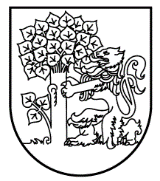 Liepājas pilsētas domeRožu iela 6, Liepāja, LV-3401, tālrunis: 63404750, e-pasts: edoc@liepaja.lv, www.liepaja.lvSAISTOŠIE NOTEIKUMILIEPĀJĀ2020.gada 17.septembrī                                                                           Nr._______(prot. Nr._______#)Grozījumi Liepājas pilsētas domes 2012.gada 30.augusta saistošajos noteikumos Nr.14“NAUDAS BALVU PAR IZCILIEM SASNIEGUMIEMSPORTĀ PIEŠĶIRŠANAS KĀRTĪBA UN APMĒRS"                                                                    Izdoti saskaņā ar likuma "Par                                                                                           pašvaldībām"15.panta pirmās daļas                                                                         6.punktu un 43.panta trešo daļu	Izdarīt Liepājas pilsētas domes 2012.gada 30.augusta saistošajos noteikumos Nr.14  “NAUDAS BALVU PAR IZCILIEM SASNIEGUMIEM SPORTĀ PIEŠĶIRŠANAS KĀRTĪBA UN APMĒRS" (Latvijas Vēstnesis, 2012, 162. nr.) šādus grozījumus:Izteikt 3.punktu šādā redakcijā: “3. Pēc Domes lēmuma pieņemšanas, Sporta pārvalde piešķirtās naudas balvas pārskaita uz sportistu un viņu treneru iesniegumā norādīto kredītiestādes norēķinu kontu.”.Aizstāt 6.punktā skaitli un vārdu “15.novembrim” ar skaitli un vārdu “15.decembrim.”.Izteikt 9.punkta pirmo teikumu šādā redakcijā:“Ja Sporta pārvalde, izvērtējot iesniegtos dokumentus, konstatē, ka nav iesniegti visi šo noteikumu 6.punktā minētie dokumenti vai tie ir nepilnīgi, tā pieprasa attiecīgajai sporta organizācijai rakstiski sniegt precizētu informāciju.”.Papildināt ar 17.2 punktu šādā redakcijā:“17.2 Sportistiem, kas pārstāv Liepājas pilsētu veterānu sacensībās, naudas balvas aprēķina, piemērojot koeficientu 0,5 šo noteikumu 2.pielikumā minētajām summām par gada laikā uzrādīto vienu augstāko sasniegumu.”.DOMES PRIEKŠSĒDĒTĀJS                                                                       J.VILNĪTIS